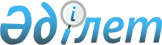 Ғабит Мүсірепов атындағы ауданы мәслихатының 2023 жылғы 29 желтоқсандағы № 14-15 "2024-2026 жылдарға арналған Ғабит Мүсірепов атындағы ауданы Чистопол ауылдық округінің бюджетін бекіту туралы" шешіміне өзгерістер енгізу туралыСолтүстік Қазақстан облысы Ғабит Мүсірепов атындағы ауданы мәслихатының 2024 жылғы 21 ақпандағы № 16-5 шешімі
      Солтүстік Қазақстан облысы Ғабит Мүсірепов атындағы ауданының мәслихаты ШЕШІМ ҚАБЫЛДАДЫ:
      1. Ғабит Мүсірепов атындағы ауданы мәслихатының 2023 жылғы 29 желтоқсандағы № 14-15 "2024-2026 жылдарға арналған Ғабит Мүсірепов атындағы ауданы Чистопол ауылдық округінің бюджетін бекіту туралы" шешіміне келесі өзгерістер енгізілсін:
      1-тармақ жаңа редакцияда жазылсын:
      "1. 2024-2026 жылдарға арналған Ғабит Мүсірепов атындағы ауданы Чистопол ауылдық округінің бюджеті осы шешімге тиісінше 1, 2 және 3-қосымшаларға сәйкес, соның ішінде 2024 жылға келесі көлемдерде бекітілсін:
      1) кірістер – 91 116 мың теңге:
      салықтық түсімдер – 18 072 мың теңге;
      салықтық емес түсімдер - 500 мың теңге ;
      негізгі капиталды сатудан түсетін түсімдер – 200 мың теңге;
      трансферттер түсімі – 72 344 мың теңге;
      2) шығындар – 93 505,1 мың теңге;
      3) таза бюджеттік кредиттеу – 0:
      бюджеттік кредиттер – 0;
      бюджеттік кредиттерді өтеу – 0; 
      4) қаржы активтерімен операциялар бойынша сальдо – 0: 
      қаржы активтерін сатып алу – 0;
      мемлекеттің қаржы активтерін сатудан түсетін түсімдер – 0;
      5) бюджет тапшылығы (профициті) – - 2 389,1 мың теңге;
      6) бюджет тапшылығын қаржыландыру (профицитін пайдалану) – 2 389,1 мың теңге:
      қарыздар түсімі – 0; 
      қарыздарды өтеу – 0;
      бюджет қаражатының пайдаланылатын қалдықтары – 2 389,1 мың теңге.";
      көрсетілген шешімнің 1-қосымшасы осы шешімнің қосымшасына сәйкес жаңа редакцияда жазылсын.
      2. Осы шешім 2024 жылғы 1 қаңтардан бастап қолданысқа енгізіледі.
					© 2012. Қазақстан Республикасы Әділет министрлігінің «Қазақстан Республикасының Заңнама және құқықтық ақпарат институты» ШЖҚ РМК
				
      Солтүстік Қазақстан облысыҒабит Мүсірепов атындағыауданы мәслихатының төрағасы 

С. Баумағанбетов
Солтүстік Қазақстан облысыҒабит Мүсірепов атындағыауданы мәслихатының2024 жылғы 21 ақпандағы№ 15-6 шешіміне қосымшаСолтүстік Қазақстан облысыҒабит Мүсірепов атындағыауданы мәслихатының2023 жылғы 29 желтоқсандағы№ 14-15 шешіміне 1-қосымша
2024 жылға арналған Ғабит Мүсірепов атындағы ауданы
2024 жылға арналған Ғабит Мүсірепов атындағы ауданы
2024 жылға арналған Ғабит Мүсірепов атындағы ауданы
2024 жылға арналған Ғабит Мүсірепов атындағы ауданы
2024 жылға арналған Ғабит Мүсірепов атындағы ауданы
2024 жылға арналған Ғабит Мүсірепов атындағы ауданы
2024 жылға арналған Ғабит Мүсірепов атындағы ауданы
2024 жылға арналған Ғабит Мүсірепов атындағы ауданы
Чистопол ауылдық округінің бюджеті
Чистопол ауылдық округінің бюджеті
Чистопол ауылдық округінің бюджеті
Чистопол ауылдық округінің бюджеті
Чистопол ауылдық округінің бюджеті
Чистопол ауылдық округінің бюджеті
Чистопол ауылдық округінің бюджеті
Чистопол ауылдық округінің бюджеті
Санаты
Сыныбы
Кіші сыныбы
Кіші сыныбы
Атауы
Атауы
Сома (мың
теңге)
Сома (мың
теңге)
1. Кiрiстер
1. Кiрiстер
91 116
91 116
1
Салықтық түсімдер
Салықтық түсімдер
18 072 
18 072 
01
Табыс салығы
Табыс салығы
2 950
2 950
2
2
Жеке табыс салығы
Жеке табыс салығы
2 950
2 950
04
Меншiкке салынатын салықтар
Меншiкке салынатын салықтар
15 022 
15 022 
1
1
Мүлiкке салынатын салықтар
Мүлiкке салынатын салықтар
500
500
3
3
Жер салығы
Жер салығы
240
240
4
4
Көлiк құралдарына салынатын салық
Көлiк құралдарына салынатын салық
9 300
9 300
5
5
Бірыңғай жер салығы
Бірыңғай жер салығы
4 982
4 982
05
Тауарларға, жұмыстарға және қызметтерге салынатын iшкi салықтар 
Тауарларға, жұмыстарға және қызметтерге салынатын iшкi салықтар 
100
100
3
3
Табиғи және басқа да ресурстарды пайдаланғаны үшiн түсетiн түсiмдер
Табиғи және басқа да ресурстарды пайдаланғаны үшiн түсетiн түсiмдер
100
100
2
Салықтық емес түсімдер
Салықтық емес түсімдер
500
500
01
Мемлекет меншігіндегі мүлікті жалға беруден түсетін кірістер
Мемлекет меншігіндегі мүлікті жалға беруден түсетін кірістер
500
500
5
5
Аудандық маңызы бар қала, ауыл, кент, ауылдық округ коммуналдық меншігінің мүлкін жалға беруден түсетін кірістер
Аудандық маңызы бар қала, ауыл, кент, ауылдық округ коммуналдық меншігінің мүлкін жалға беруден түсетін кірістер
500
500
3
Негізгі капиталды сатудан түсетін түсімдер
Негізгі капиталды сатудан түсетін түсімдер
200
200
03
Жердi және материалдық емес активтердi сату
Жердi және материалдық емес активтердi сату
200
200
1
1
Жерді сату
Жерді сату
200
200
4
Трансферттердің түсімдері
Трансферттердің түсімдері
72 344
72 344
02
Мемлекеттiк басқарудың жоғары тұрған органдарынан түсетiн трансферттер
Мемлекеттiк басқарудың жоғары тұрған органдарынан түсетiн трансферттер
72 344
72 344
3
3
Аудандық (облыстық маңызы бар қаланың) бюджетінен түсетін трансферттер
Аудандық (облыстық маңызы бар қаланың) бюджетінен түсетін трансферттер
72 344
72 344
Функционалдық топ
Бюджеттік бағдарламалардың әкімшісі
Бағдарлама
Бағдарлама
Атауы
Атауы
Сома (мың
теңге)
Сома (мың
теңге)
2. Шығындар
2. Шығындар
93 505,1
93 505,1
01
Жалпы сипаттағы мемлекеттік қызметтер
Жалпы сипаттағы мемлекеттік қызметтер
70 121,4
70 121,4
124
Аудандық маңызы бар қала, ауыл, кент, ауылдық округ әкімінің аппараты
Аудандық маңызы бар қала, ауыл, кент, ауылдық округ әкімінің аппараты
70 121,4
70 121,4
001
001
Аудандық маңызы бар қала, ауыл, кент, ауылдық округ әкімінің қызметін қамтамасыз ету жөніндегі қызметтер
Аудандық маңызы бар қала, ауыл, кент, ауылдық округ әкімінің қызметін қамтамасыз ету жөніндегі қызметтер
65 059,4
65 059,4
022
022
Мемлекеттік органның күрделі шығыстары
Мемлекеттік органның күрделі шығыстары
5 062
5 062
07
Тұрғын үй-коммуналдық шаруашылық
Тұрғын үй-коммуналдық шаруашылық
9 864
9 864
124
Аудандық маңызы бар қала, ауыл, кент, ауылдық округ әкімінің аппараты
Аудандық маңызы бар қала, ауыл, кент, ауылдық округ әкімінің аппараты
9 864
9 864
008
008
Елдi мекендердегі көшелердi жарықтандыру
Елдi мекендердегі көшелердi жарықтандыру
5 564
5 564
011
011
Елді мекендерді абаттандыру және көгалдандыру
Елді мекендерді абаттандыру және көгалдандыру
4 300
4 300
12
Көлік және коммуникация
Көлік және коммуникация
13 519
13 519
124
Аудандық маңызы бар қала, ауыл, кент, ауылдық округ әкімінің аппараты
Аудандық маңызы бар қала, ауыл, кент, ауылдық округ әкімінің аппараты
13 519
13 519
013
013
Аудандық маңызы бар қалаларда, ауылдарда, кенттерде, ауылдық округтерде автомобиль жолдарының жұмыс істеуін қамтамасыз ету
Аудандық маңызы бар қалаларда, ауылдарда, кенттерде, ауылдық округтерде автомобиль жолдарының жұмыс істеуін қамтамасыз ету
13 519
13 519
15
Трансферттер
Трансферттер
0,7
0,7
124
Аудандық маңызы бар қала, ауыл, кент, ауылдық округ әкімінің аппараты
Аудандық маңызы бар қала, ауыл, кент, ауылдық округ әкімінің аппараты
0,7
0,7
048
048
Пайдаланылмаған (толық пайдаланылмаған) нысаналы трансферттерді қайтару
Пайдаланылмаған (толық пайдаланылмаған) нысаналы трансферттерді қайтару
0,7
0,7
3. Таза бюджеттік кредиттеу
3. Таза бюджеттік кредиттеу
0
0
Бюджеттік кредиттер
Бюджеттік кредиттер
0
0
Бюджеттік кредиттерді өтеу
Бюджеттік кредиттерді өтеу
0
0
4. Қаржы активтерiмен операциялар бойынша сальдо
4. Қаржы активтерiмен операциялар бойынша сальдо
0
0
Қаржы активтерін сатып алу
Қаржы активтерін сатып алу
0
0
Мемлекеттің қаржы активтерін сатудан түсетін түсімдер
Мемлекеттің қаржы активтерін сатудан түсетін түсімдер
0
0
5. Бюджет тапшылығы (профициті)
5. Бюджет тапшылығы (профициті)
-2 389,1
-2 389,1
6. Бюджет тапшылығын қаржыландыру (профицитін пайдалану)
6. Бюджет тапшылығын қаржыландыру (профицитін пайдалану)
2 389,1
2 389,1
Қарыздар түсімдері
Қарыздар түсімдері
0
0
Қарыздарды өтеу
Қарыздарды өтеу
0
0
Бюджет қаражатының пайдаланылатын қалдықтары
Бюджет қаражатының пайдаланылатын қалдықтары
2 389,1
2 389,1
Санаты
Сыныбы
Кіші сыныбы
Кіші сыныбы
Атауы
Атауы
Сома (мың теңге)
Сома (мың теңге)
8
Бюджет қаражатының пайдаланылатын қалдықтыры
Бюджет қаражатының пайдаланылатын қалдықтыры
2 389,1
2 389,1
01
Бюджет қаражатының қалдықтары
Бюджет қаражатының қалдықтары
2 389,1
2 389,1
1
1
Бюджет қаражатының бос қалдықтары
Бюджет қаражатының бос қалдықтары
2 389,1
2 389,1